ASPEK HUKUM KEAMANAN TRANSAKSI FOREX ONLINE TRADING DI INDONESIA 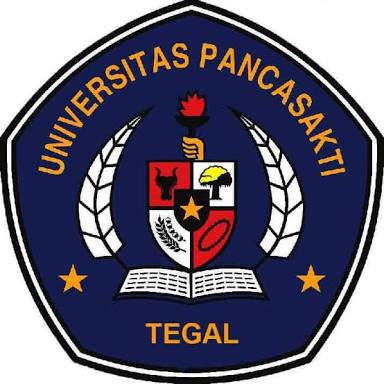 SKRIPSI Diajukan Untuk Memenuhi Tugas dan Melengkapi Syarat Guna Memperoleh Gelar Sarjana Strata 1 dalam Ilmu HukumOleh :LELI FITRIA NPM. 5118500026PROGRAM STUDI ILMU HUKUMFAKULTAS HUKUMUNIVERSITAS PANCASAKTI TEGAL 2022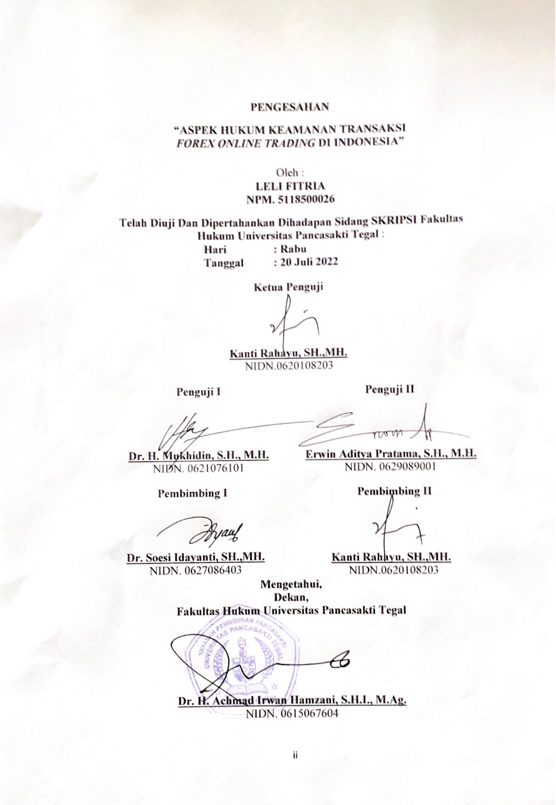 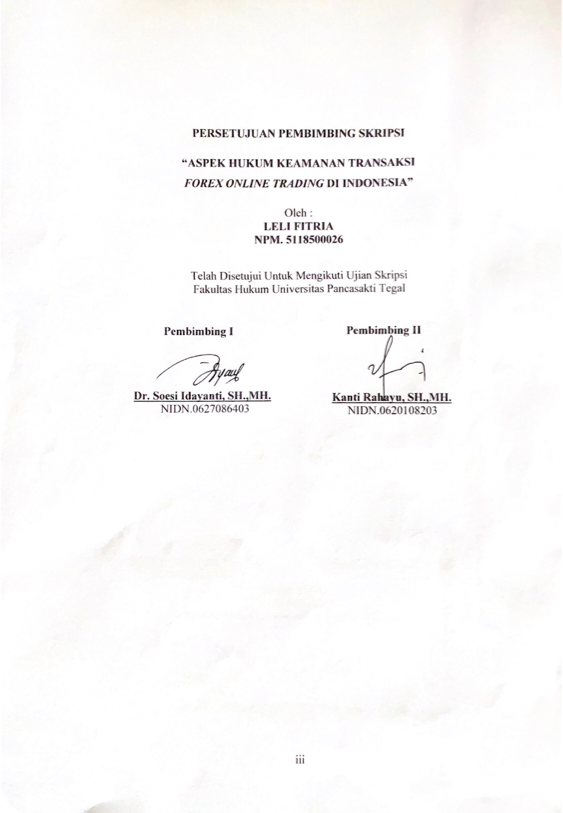 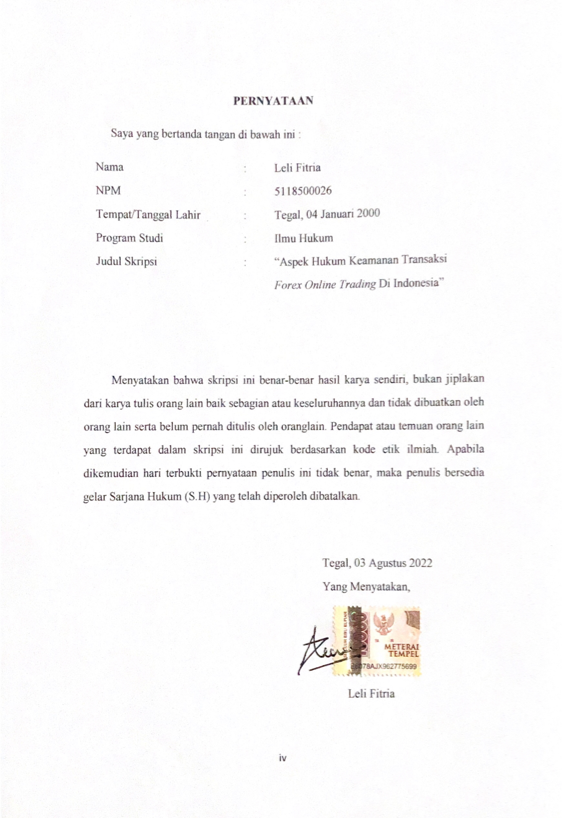 Abstrak 	Perkembangan ekonomi digital di Indonesia saat ini mengalami kemajuan yang pesat. Metode dalam bertransaksi dalam hal investasi saat ini dapat dilakukan dengan cara daring atau online. Jenis investasi yang mulai digandruingi oleh masyarakat saat ini yaitu forex online trading. Penelitian ini bertujuan (1) Untuk mengkaji bentuk-bentuk transaksi pada forex online trading (2) Untuk mendeskripsikan aspek hukum keamanan dalam  melakukan transaksi forex online trading. Jenis penelitian ini yakni penelitian kepustakaan atau library research, pendekatan dalam penelitian ini berupa metode pendekatan penelitian normatif (normative law reseacrh), teknik pengumpulan data dalam penelitian ini menggunakan teknik pengumpulan dan pengolahan data kepustakaan serta teknik pengumpulan data secara daring dan dianalisis dengan menggunakan teknik analisis data kualitatif.. Hasil penelitian ini menunjukan bahwa jenis investasi forex online trading memiliki bentuk transaksi antara lain transaksi spot, transaksi forward, transaksi swap, transaksi future, dan transaksi option. Aspek hukum keamanan dalam proses transaksi trading forex online memiliki payung hukum terutama dilindungi oleh Undang-Undang Perdagangan Berjangka serta Undang-Undang Informasi dan Transaksi Elektronik. Berdasarkan hasil penelitian ini diharapkan akan menjadi bahan informasi dan masukan bagi mahasiswa, akademisi, praktisi, dan semua pihak yang membutuhkan di lingkungan Fakultas Hukum Universitas Pancasakti Tegal. Kata Kunci : Trading, Forex, KeamananAbstract The development of the digital economy in Indonesia is currently experiencing rapid progress. The current method of transacting in terms of investment can be done online or online. The type of investment that people are starting to love today is online forex trading.This study aims (1) to examine the forms of transactions in online forex trading (2) to describe the legal aspects of security in conducting online forex trading transactions.This type of research is literature research or library research, the approach in this research is in the form of normative law reseacrh approach method, data collection techniques in this research using literature data collection and processing techniques and data collection techniques online and analyzed using qualitative data analysis techniques.The results of this study indicate that the type of online forex trading investment has the form of transactions including spot transactions, forward transactions, swap transactions, futures transactions, and option transactions. The legal aspects of security in the online forex trading transaction process have a legal umbrella, especially those protected by the Futures Trading Law and the Information and Electronic Transactions Act.Based on the results of this research, it is hoped that it will become information and input for students, academics, practitioners, and all parties in need in the Faculty of Law, Pancasakti University, Tegal.Keywords : Trading, Forex, SecuritySkripsi ini saya buat dan persembahkan Kepada : Kedua Orang Tua Saya Tercinta.  Suami Saya Terkasih, Chasbi Ashidiqi. Kedua Anak Saya Tersayang, Kaira Ramadhani dan Gabriella Keysha Fitri. Serta Pihak-Pihak yang sudah memberikan semangat dan dukungan.MOTTO Culpae Poena Par Esto (Hukuman Harus Setimpal dengan Kejahatannya) KATA PENGANTAR Puji syukur peneliti panjatkan kehadirat Allah SWT yang telah melimpahkan rahmat dan karunia-Nya, sehingga penulis dapat menyelesaikan skripsi yang berjudul “Aspek Hukum Keamanan Transaksi Forex Online Trading Di Indonesia”. Skripsi ini disusun dalam rangka memenuhi salah satu syarat memperoleh gelar Sarjana Hukum di Universitas Pancasakti Tegal.Banyak pihak yang telah membantu dalam penelitian dan penyusunan skripsi ini, oleh karena itu penulis menyampaikan terima kasih kepada:Dr. Taufiqulloh, M.Hum, Rektor Universitas Pancasakti Tegal yang telah memberikan kesempatan belajar.Dr.H,Achmad Irwan Hamzani, S.H., M.H. Dekan Fakultas Hukum Universitas Pancasakti Tegal yang telah memberikan izin dan dukungan dalam penelitian ini.Kanti Rahayu, S.H., M.H., Wakil Dekan I Fakultas Hukum Universitas Pancasakti Tegal telah memberikan kesempatan untuk memaparkan gagasan dalam bentuk skripsi ini.H. Toni Haryadi, S.H., M.H., Wakil Dekan II Fakultas Hukum Universitas Pancasakti TegalImam Asmarudin, S.H., M.H., Wakil Dekan III Fakultas Hukum Universitas Pancasakti Tegal Muhammad Wildan, S.H., M.H., Sekretaris Program Studi Ilmu Hukum Universitas Pancasakti TegalDr. Soesi Idayanti, S.H., M.H., Dosen Pembimbing I yang telah  memberikan  bimbingan, motivasi, dan kritik kepada peneliti selama penyusunan skripsi.Kanti Rahayu, S.H, M.H., Dosen Pembimbing II yang telah memberikan  bimbingan, motivasi, dan kritik kepada peneliti selama penyusunan skripsi.Segenap dosen Fakultas Hukum Universitas Pancasakti Tegal yang telah banyak membekali peneliti dengan ilmu pengetahuan sehingga dapat menyelesaikan studi Strata 1. Mudah-Mudahan mendapat balasan dari Allah SWT sebagai amal shalih.Segenap pegawai administrasi/karyawan Universitas Pancasakti Tegal khususnya Fakultas Hukum yang telah memberikan layanan akademik dengan sabar dan ramah. Orang Tua serta saudara-saudara penulis yang sudah mendukung dan memberikan dorongan secara moril dan materil dalam menempuh studi.Semua pihak yang telah membantu penyusunan skripsi ini yang tidak dapat disebutkan satu persatu.Semoga semua pihak tersebut senantiasa mendapatkan curahan kasih sayang dan ampunan dari Allah SWT, serta senantiasa mendapatkan keberkahan dalam hidupnya. Peneliti juga berharap agar tulisan ini dapat bermanfaat bagi semua pihak yang terkait.Tegal, 03 Agustus 2022PenulisDAFTAR ISI	HalamanJUDUL 		iPENGESAHAN		iiPERSETUJUAN PEMBIMBING  	 	iiiPERNYATAAN KEASLIAN TULISAN	 	ivABSTRAK 		vPERSEMBAHAN 	 	viiMOTTO 	 	viiiKATA PENGANTAR 	 	ixDAFTAR ISI 		xiBAB  I PENDAHULUAN 		1Latar Belakang Masalah 		1Rumusan Masalah 		8Tujuan Penelitian 		8Manfaat Penelitian 		9Tinjauan Pustaka 	 	9Metode Penelitian 	 	12Sistematika Penulisan 		15BAB II TINJAUAN KONSEPTUAL		17Tinjauan Umum Forex Online Trading 		17Pengertian Forex Online Trading 	 	17Sejarah Forex Online Trading 	 	20 Pengaturan Hukum Forex Online Trading di Dunia  	 	24Pengaturan Hukum Forex Online Trading di Indonesia 		29Forex Online Trading Sebagai Salah Satu Bentuk Investasi Online 		34Perkembangan Forex Online Trading di Indonesia 	 	36Tinjauan Umum Keamanan Bertransaksi Forex Online Trading 		38BAB III HASIL PENELITIAN		41 Bentuk-Bentuk Transaksi Forex Online Trading		41 Aspek Hukum Keamanan Transksi Forex Online Trading 	 	57BAB IV PENUTUP		71SIMPULAN 		71 SARAN		73 DAFTAR PUSTAKA 		74 DAFTAR RIWAYAT HIDUP 		79